АДМИНИСТРАЦИЯ 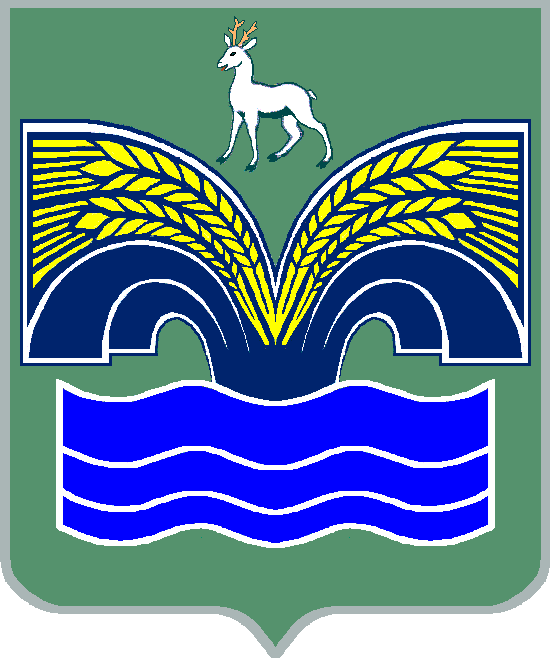 МУНИЦИПАЛЬНОГО РАЙОНА КРАСНОЯРСКИЙСАМАРСКОЙ ОБЛАСТИПОСТАНОВЛЕНИЕот 02.11.2020 № 338Об утверждении Порядка организации и осуществления муниципального контроля в области торговой деятельности на территории муниципального района Красноярский Самарской областиВ соответствии с Федеральным законом от 28.12.2009 № 381-ФЗ «Об основах государственного регулирования торговой деятельности в Российской Федерации», Федеральным законом от 26.12.2008 № 294-ФЗ «О защите прав юридических лиц и индивидуальных предпринимателей при осуществлении государственного контроля (надзора) и муниципального контроля», п. 18 ч.1 ст.15 Федерального закона от 06.10.2003 № 131-ФЗ «Об общих принципах организации местного самоуправления в Российской Федерации», п. 5 ст. 44 Устава муниципального района Красноярский Самарской области, принятого решением Собрания представителей муниципального района Красноярский Самарской области от 14.05.2015 №20-СП, Администрация муниципального района Красноярский Самарской области ПОСТАНОВЛЯЕТ:Утвердить прилагаемый Порядок организации и осуществления муниципального контроля в области торговой деятельности на территории муниципального района Красноярский Самарской области.Опубликовать настоящее постановление в газете «Красноярский вестник» и разместить на официальном сайте администрации муниципального района Красноярский Самарской области в сети Интернет.Настоящее постановление вступает в силу со дня его официального опубликования.4. Контроль за выполнением настоящего постановления возложить на заместителя Главы муниципального района Красноярский Самарской области по социальным вопросам С.А.Балясову.Глава района                                                                                   М.В.БелоусовКосырев  23474УТВЕРЖДЕНпостановлением администрациимуниципального районаКрасноярскийСамарской областиот 02.11.2020 № 338Порядок организации и осуществления муниципального контроля в области торговой деятельности на территории муниципального района Красноярский Самарской области1. Общие положения1.1. Настоящий Порядок организации и осуществления муниципального контроля в области торговой деятельности на территории муниципального района Красноярский Самарской области (далее – Порядок) разработанв соответствии с Федеральным законом от 06.10.2003 № 131-ФЗ «Об общих принципах организации местного самоуправления в Российской Федерации», Федеральным законом от 26.12.2008 № 294-ФЗ «О защите прав юридических лиц и индивидуальных предпринимателей при осуществлении государственного контроля (надзора) и муниципального контроля», Федеральным законом от 28.12.2009 № 381-ФЗ «Об основах государственного регулирования торговой деятельности в Российской Федерации», Уставом муниципального района Красноярский Самарской области.1.2. Муниципальный контроль в области торговой деятельности - деятельность органа местного самоуправления муниципального района Красноярский Самарской области, уполномоченного в соответствии с федеральными законами на организацию и проведение на территории муниципального района Красноярский Самарской области проверок соблюдения юридическими лицами, индивидуальными предпринимателями, физическими лицами, не зарегистрированными в качестве индивидуальных предпринимателей требований, установленных муниципальными правовыми актами муниципального района Красноярский Самарской области, а также требований, установленных федеральными законами, законами Самарской области (далее – обязательные требования) в области торговой  деятельности (далее - муниципальный контроль). 1.3. Органом местного самоуправления муниципального района Красноярский Самарской области, уполномоченным на осуществление муниципального контроля, указанного в пункте 1.2 настоящего Порядка, является администрация муниципального района Красноярский Самарской области в лице  управления потребительского рынка администрации муниципального  района Красноярский Самарской области (далее – орган муниципального контроля).1.4. Перечень нормативных правовых актов, в соответствии с которыми разработан настоящий Порядок:-	Конституция Российской Федерации;-	Кодекс Российской Федерации об административных правонарушениях от 30.12.2001 №195-ФЗ;-	Федеральный закон от 26.12.2008 №294-ФЗ «О защите прав юридических лиц и индивидуальных предпринимателей при осуществлении государственного контроля (надзора) и муниципального контроля»; -	Федеральный закон от 28.12.2009 № 381-ФЗ «Об основах государственного регулирования торговой деятельности в Российской Федерации»;-	Федеральный закон от 06.10.2003 № 131-ФЗ «Об общих принципах организации местного самоуправления в Российской Федерации»;- приказ Министерства экономического развития Российской Федерации от 30.04.2009 № 141 «О реализации положений федерального закона «О защите прав юридических лиц и индивидуальных предпринимателей при осуществлении государственного контроля (надзора) и муниципального контроля»;-	Федеральный закон от 02.05.2006 № 59-ФЗ «О порядке рассмотрения обращений граждан Российской Федерации»;- 	постановление Правительства Российской Федерации от 30.06.2010 № 489 «Об утверждении Правил подготовки органами государственного контроля (надзора) и органами муниципального контроля ежегодных планов проведения плановых проверок юридических лиц и индивидуальных предпринимателей»;-	Устав муниципального района Красноярский Самарской области.1.5. Предметом муниципального контроля является соблюдение юридическими лицами, индивидуальными предпринимателями и физическими лицами обязательных требований, установленных федеральными законами, законами Самарской области, муниципальными правовыми актами.2. Полномочия органа муниципального контроля при осуществлении муниципального контроля в области торговой деятельности на территории муниципального района Красноярский Самарской области При осуществлении контроля орган муниципального контроля:2.1. Организует и осуществляет муниципальный контроль;2.2. Разрабатывает административный регламент администрации муниципального района Красноярский Самарской области по организации и осуществлению муниципального контроля в области торговой деятельности (далее -  Административный регламент);2.3. Организует и проводит мониторинг эффективности муниципального контроля;2.4. Взаимодействует с органами и должностными лицами территориальных подразделений федеральных органов власти, органов государственной власти Самарской области, правоохранительными органами и органами прокуратуры в пределах своих полномочий при осуществлении муниципального контроля;2.5. Обеспечивает проведение мероприятий по муниципальному контролю, оформление результатов проверок при осуществлении муниципального контроля;2.6. Осуществляет иные предусмотренные федеральными законами, законами Самарской области и муниципальными правовыми актами полномочия.
3. Форма осуществления муниципального контроля 3.1. Муниципальный контроль осуществляется в форме проведения проверок соблюдения юридическими лицами, индивидуальными предпринимателями, физическими лицами требований, установленных федеральными законами, законами Самарской области и муниципальными правовыми актами.3.2. Муниципальный контроль проводится в форме плановых или внеплановых проверок. Проверки проводятся в форме документарных проверок и (или) выездных проверок.4. Права и обязанности должностных лиц, уполномоченных на осуществление муниципального контроля 4.1. Сотрудники органа муниципального контроля при выполнении возложенных на них обязанностей имеют право:	- при предъявлении копии распоряжения органа муниципального контроля о проведении проверки и служебного удостоверения беспрепятственно обследовать объекты муниципального контроля;-	требовать предъявления документов, связанных с целями, задачами и предметом проводимой проверки;-	направлять материалы в уполномоченные органы для принятия соответствующих мер реагирования к лицам, допустившим выявленные нарушения действующего законодательства, муниципальных правовых актов;-	привлекать к проведению мероприятий по контролю экспертов, экспертные организации, не состоящие в гражданско-правовых и трудовых отношениях с лицами, в отношении которых проводится проверка, и не являющиеся аффинированными лицами проверяемых лиц;-	давать разъяснения юридическим лицам, индивидуальным предпринимателям и физическим лицам по вопросам, входящим в компетенцию органа муниципального контроля.- запрашивать в пределах своей компетенции в рамках законодательства Российской Федерации и безвозмездно получать от органов исполнительной власти Самарской области, органов местного самоуправления, подведомственных им учреждений и предприятий, юридических лиц и индивидуальных предпринимателей, граждан сведения и материалы, необходимые для осуществления муниципального контроля;- обращаться в правоохранительные органы за содействием в предотвращении или пресечении действий, препятствующих осуществлению муниципального контроля, а также в установлении (выявлении) лиц, виновных в нарушении требований, установленных федеральными законами, законами Самарской области и муниципальными правовыми актами в области торговой деятельности;- взаимодействовать с органами государственного контроля (надзора) при организации и проведении проверок.4.2. Сотрудники органа муниципального контроля  обязаны:- своевременно и в полной мере исполнять предоставленные в соответствии с законодательством Российской Федерации полномочия по предупреждению, выявлению и пресечению нарушений требований, установленных федеральными законами, законами Самарской области и муниципальными правовыми актами в области торговой деятельности; - соблюдать законодательство Российской Федерации, права и законные интересы граждан, в отношении которых проводится проверка;- проводить проверку на основании распоряжения органа муниципального контроля о ее проведении в соответствии с ее назначением;            - проводить проверку только во время исполнения служебных обязанностей, выездную проверку только при предъявлении служебных удостоверений, копии распоряжения органа муниципального контроля о проведении проверки;- не препятствовать руководителю юридического лица, индивидуальному предпринимателю, физическому лицу, их уполномоченному и (или) законному представителю присутствовать при проведении проверки и давать разъяснения по вопросам, относящимся к предмету проверки;- предоставлять руководителю юридического лица, индивидуальному предпринимателю, физическому лицу, их уполномоченному и (или) законному представителю, присутствующим при проведении проверки, информацию и документы, относящиеся к предмету проверки;- знакомить руководителя юридического лица, индивидуального предпринимателя, физическое лицо, их уполномоченного и (или) законного представителя с результатами проверки;- знакомить руководителя юридического лица, индивидуального предпринимателя, физическое лицо, их уполномоченного и (или) законного представителя с документами и (или) информацией, полученными в рамках межведомственного информационного взаимодействия;- не допускать необоснованное ограничение прав и законных интересов юридических  лиц, индивидуальных предпринимателей, физических лиц;- учитывать при определении мер, принимаемых по фактам выявленных нарушений, соответствие указанных мер тяжести нарушений, их потенциальной опасности для жизни, здоровья людей, для животных, растений, окружающей среды, объектов культурного наследия (памятников истории и культуры) народов Российской Федерации, безопасности государства, для возникновения чрезвычайных ситуаций природного и техногенного характера, а также не допускать необоснованное ограничение прав и законных интересов граждан, в том числе индивидуальных предпринимателей, юридических лиц;- доказывать обоснованность своих действий при их обжаловании в порядке, установленном законодательством Российской Федерации;- соблюдать сроки проведения проверки;- не требовать в ходе проведения проверки документы и иные сведения, представление которых не предусмотрено законодательством Российской Федерации;- перед началом проведения выездной проверки по просьбе руководителя юридического лица, индивидуального предпринимателя, физического лица, их уполномоченного и (или) законного представителя ознакомить их с положениями Административного регламента, в соответствии с которым проводится проверка;- осуществлять запись о проведенной проверке в журнале учета проверок в случае его наличия у юридического лица, индивидуального предпринимателя, физического лица.5. Права юридического лица, индивидуального предпринимателя и физических лиц при осуществлении муниципального контроля 5.1. Юридические лица, индивидуальные предприниматели, физические лица, в отношении которых осуществляются мероприятия по муниципальному контролю, при проведении проверки имеют право:- непосредственно присутствовать при проведении проверки, давать объяснения по вопросам, относящимся к предмету проверки;- получать от специалистов органа муниципального контроля информацию, которая относится к предмету проверки;- знакомиться с документами и (или) информацией, полученными органами государственного контроля (надзора), органами муниципального контроля в рамках межведомственного информационного взаимодействия от иных государственных органов, органов местного самоуправления либо подведомственных государственным органам или органам местного самоуправления организаций, в распоряжении которых находятся эти документы и (или) информация;- представлять документы и (или) информацию, запрашиваемые в рамках межведомственного информационного взаимодействия, в орган муниципального контроля по собственной инициативе;- знакомиться с результатами проверки и указывать в акте проверки о своем ознакомлении с результатами проверки, согласии или несогласии с ними;- обжаловать действия (бездействие) специалистов органа муниципального контроля, повлекшие за собой нарушение прав при проведении проверки, в административном и (или) судебном порядке в соответствии с законодательством Российской Федерации;- привлекать Уполномоченного при Президенте Российской Федерации по защите прав предпринимателей либо уполномоченного по защите прав предпринимателей в субъекте Российской Федерации к участию в проверке.5.2. Обязанности юридических лиц, индивидуальных предпринимателей, физических лиц, при проведении проверки:- руководители юридических лиц, индивидуальные предприниматели, физические лица обязаны обеспечить свое присутствие или присутствие  уполномоченных и (или) законных представителей при проведении мероприятий по проверке выполнения требований, установленных федеральными законами, законами Самарской области и муниципальными правовыми актами в области торговой деятельности; - руководители юридических лиц, индивидуальные предприниматели, физические лица обязаны обеспечить беспрепятственный доступ специалистов органа муниципального контроля на объект муниципального контроля;- руководители юридических лиц, индивидуальные предприниматели, физические лица обязаны представлять документы, которые необходимы для достижения целей и задач проведения проверки.